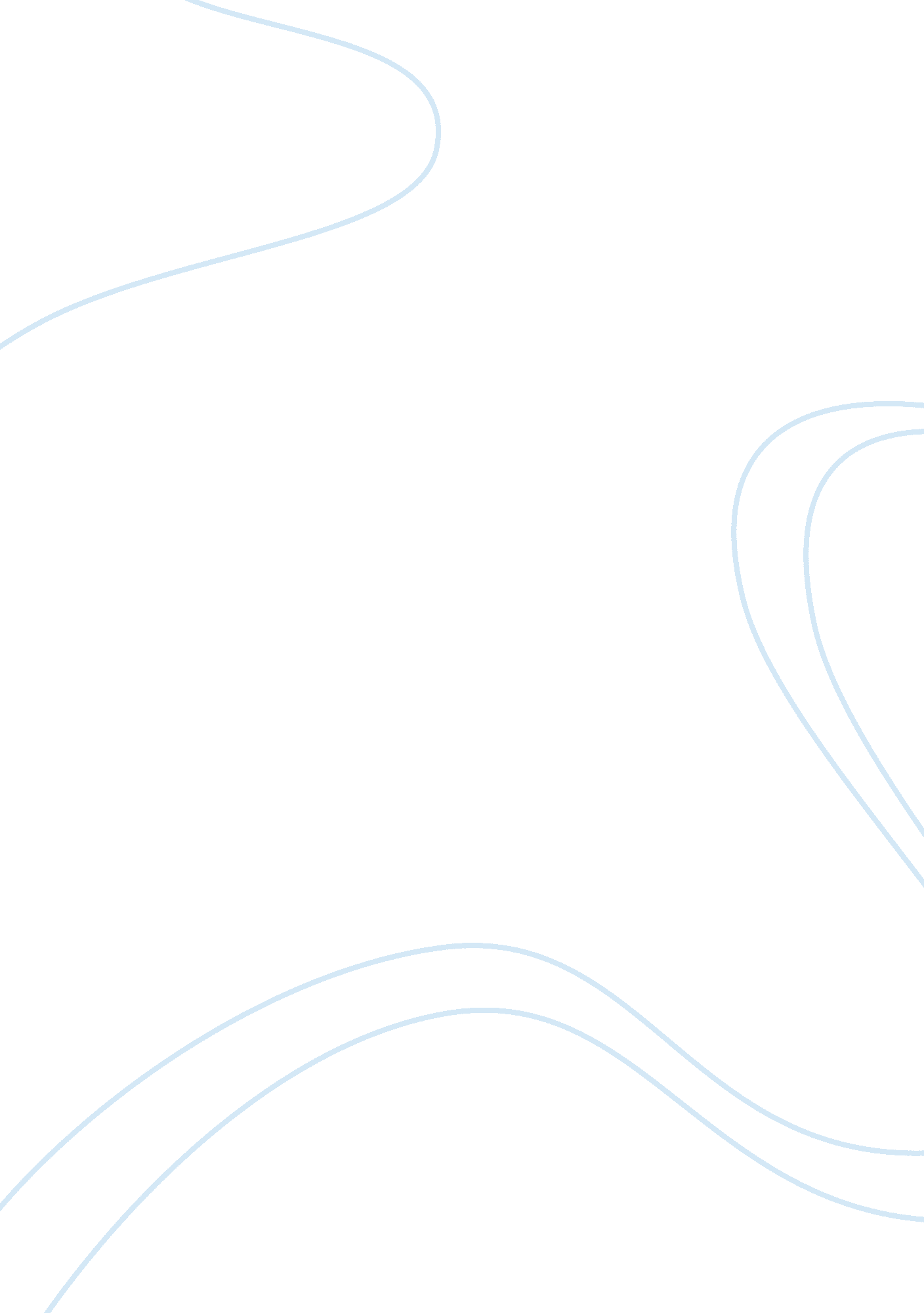 Honesty, the best policyPhilosophy, Personal Philosophy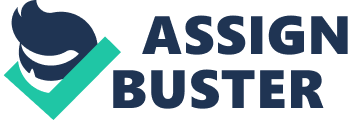 Are you honest with people, I know I am. From what I have experienced I have found that being honest is the best thing you can do. When you tell the truth you don’t have to worry about anyone finding out that you lied and being mad at you for it. Honesty can be the foundation for a well operating relationship, not only that, it nourishes the lifetime of most people, and it also builds the trust that is needed for most relationships. Honesty could be a sensible quality that involves being truthful and trustworthy all told the aspects of life forever. It never involves cheating and lying to others in life. it’s an ethical behavior supported honesty and free from all the evil motives. Honesty is that the sensible quality and nice virtue of a lot of importance. It’s forever idolized within the family, society and every one over the planet. If oldsters are honest, sure they’re going to pass it to their kids genetically, otherwise it are often developed much that desires patience and dedication. An honest person is often known for his/her honesty. It’s a top quality that helps an individual to reach life and obtain a lot of respect. It offers identification to the ethical character of an individual. Dishonest people might simply get trust and respect from alternative people; but, lose that forever whenever they get caught. Being dishonest is found sin all told the religions but individuals apply it for his or her short time advantages and stinginess. Dishonest individuals forever become unloved and disbelieved within the family and society. They never get support and sympathy from sensible individuals even God. Their lives turn out bad and they become miserable. Associate in Nursing honest person moves freely within the society and unfold his/her fragrance all told directions. Being honest is rarely mean in touch the unhealthy habits of others or bear the battered activities. Everybody has rights to reveal and take action against what’s going wrong with him. Honesty could be a trait that shows the upbringing of an individual. If all the individuals seriously apply to being honest, then the society can become a perfect society and freed from all the corruption and evils. There’ll be large changes within the day-after-day lifetime of everybody. It will happen terribly simply if all the oldsters and lecturers perceive their responsibilities towards the state and teach their kids and students concerning ethical ethics. 